Ficha de asignatura 2017-2018Requisitos previos y recomendacionesRequisitos previosRecomendacionesProfesoradoCompetencias(cumplimentar según Memoria del Máster)Resultados del aprendizajeActividades formativas(cumplimentar según Memoria del Máster)Total de actividades formativas de docencia presencial: 32Total de otras actividades: 68Total de la asignatura: 100Sistema de evaluaciónCriterios generales de evaluaciónProcedimientos de evaluación (cumplimentar según Memoria del Máster)Procedimiento de calificación (cumplimentar según Memoria del Máster)Descripción de contenidosBibliografía y fuentes electrónicasBibliografía básicaBibliografía específicaBibliografía ampliaciónComentarios/observaciones adicionalesMecanismos de control y seguimiento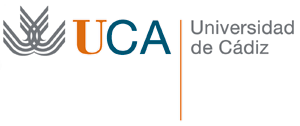 Máster Universitario en Biotecnología Facultad de CienciasE-mail: ciencias@uca.esDATOS DE ASIGNATURACódigo 270002270002Asignatura: Modelización molecular: aplicación a biomoléculas Modelización molecular: aplicación a biomoléculas Créditos teóricos: 4Título: Máster en BiotecnologíaMáster en BiotecnologíaCréditos prácticos:MóduloComúnComúnCréditos ECTS totales: 4MateriaAspectos transversales y metodológicosAspectos transversales y metodológicosTipo: ObligatoriaDepartamentoDepartamentoCiencia de los Materiales e Ingeniería Metalúrgica y Química InorgánicaQuímica FísicaBiomedicina, Biotecnología y Salud PúblicaModalidad: PRESENCIALSemestre1º1ºCurso   1ºNombreApellidosCategoríaCoordinadorManuelGarcía BasalloteCatedrático de UniversidadSíJesúsAyuso VilacidesCatedrático de Escuela UniversitariaNoCarlosPendón MeléndezProfesor Titular de UniversidadNoMónicaOliva DomínguezProfesora Titular de Universidad (Profesora externa)NoIdentificadorCompetenciaTipoCB6Poseer y comprender conocimientos que aporten una base u oportunidad de ser originales en el desarrollo y/o aplicación de ideas, a menudo en un contexto de investigaciónBásicaCB9 Que los estudiantes sepan comunicar sus conclusiones (y los conocimientos y razones últimas que las sustentan) a públicos especializados y no especializados de un modo claro y sin ambigüedades.BásicaCG2Demostrar una buena capacidad de acceder por búsquedas electrónicas en bases de datos a la literatura científico-técnicaGeneralCE1Describir, cuantificar, analizar y evaluar de forma crítica los resultados experimentales obtenidos de forma autónoma, proponer hipótesis y ponerlas a prueba.EspecíficaCE3Aplicar aspectos avanzados de la metodología analítica para la identificación y cuantificación biomolecularEspecíficaCE7Analizar e interpretar los resultados obtenidos con el objeto de obtener conclusiones biotecnológicas relevantes a partir de los mismosEspecíficaCE11Conocer los aspectos básicos de la modelización molecular y su aplicación a biomoléculas.EspecíficaCT1Utilizar las Tecnologías de Información y Comunicación (TICs) como una herramienta para la expresión y la comunicación, para el acceso a fuentes de información, como medio de archivo de datos y documentos, para tareas de presentación, para el aprendizaje, la investigación y el trabajo cooperativo.TransversalIdentificadorResultadoR1 Aplicar los principios básicos de modelización molecular a estructuras moleculares de pequeño tamaño (sustrato, fármaco), mediano (polipéptidos, polinucleótidos) y otras biomoléculas de mayor tamaño (proteínas, ácidos nucleicos), así como analizar las posibles interacciones intermoleculares.R2Interpretar los modelos tridimensionales generados por ordenador sobre las estructuras anteriores, así como predecir propiedades moleculares.R3Utilizar métodos predictivos dirigidos a elucidar el plegamiento de cadenas polipeptídicas y proteínas.R4Conocer los métodos comparativos de cadenas polipeptídicas.R5Integrar los conocimientos de modelización molecular al análisis y/o diseño de procesos biotecnológicos.Actividad formativaHorasGrupoDetalleCompetencias a desarrollarClases teóricas12ÚnicoPresencialTodasClases prácticas sobre ejercicios de simulación con software específico18ÚnicoPresencialTodasTrabajo no presencial34No presencialTrabajo autónomo del estudiante34No presencialActividades de evaluación y autoevaluación2ÚnicoPresencialTodasLa adquisición de competencias se valorará tanto a través de un examen final con cuestiones y problemas sobre los contenidos abordados en las distintas actividades formativas realizadas, como a través del seguimiento de las actividades realizadas, que incluirán la presentación de trabajos de manera oral (usando los medios audiovisuales que sean necesarios) y escrita. Tarea/actividadMedios, técnicas e instrumentosEvaluador/esCompetencias a evaluarPresentación de trabajos y actividades ProfesoresTodasRealización de examen finalProfesoresTodasSerá obligatoria la realización de las tareas de Presentación de trabajos y otras actividades que se propongan. Para la calificación final en las distintas convocatorias se considerará la nota correspondiente a las actividades y presentación de trabajos (60%) y a la prueba escrita final (40%). Para superar la evaluación de la asignatura, se tendrá que obtener una puntuación superior a 3 sobre 10 en cada una de las partes. La calificación obtenida en las tareas de Presentación de trabajos y otras actividades tendrá validez hasta la convocatoria de septiembre del curso en que se hayan realizado.Aquellos alumnos que lo deseen podrán solicitar una evaluación global de la asignatura, en las convocatorias extraordinarias, de acuerdo al protocolo que tenga el centro.Descripción de contenidosCompetencias relacionadasResultados del aprendizaje relacionadosMétodos para la determinación experimental de estructuras moleculares. Bases de datos estructurales. Programas para la visualización de estructuras tridimensionales.Métodos computacionales para la optimización de estructuras moleculares. Niveles de cálculo. Métodos DFT. Análisis conformacional. Utilización del programa Gaussian.Estudio termodinámico y cinético de las interacciones intermoleculares. Cálculo de superficies de energía potencial y estados de transición. Efecto del disolvente.Métodos computacionales para la predicción de propiedades moleculares (IR, Uv-Vis, CD)Estructura de las proteínas. Métodos predictivos de análisis de polipéptidos y proteínas: sitios de modificación, localización, estructuras secundarias, accesibilidad del disolvente, motivos y dominios funcionales. Predicción de estructuras de proteínas, visualización y evaluación de la estructura. Análisis de la similitud entre proteínas.Interacciones intermoleculares de las proteínas e interacciones proteína-acido nucléico. Modelos tipo ligando-receptor. Acoplamiento molecular (docking). Dinámica molecular. TodasTodosTítulo: Essentials of Computational Chemistry: Theories and Models, 2nd editionAutores: Christopher J. CramerEditorial: John Wiley & Sons, LtdTítulo: A Chemist's Guide to Density Functional Theory, 2nd editionAutores: Wolfram Koch, Max C. HolthausenEditorial: John Wiley & Sons, LtdTítulo: Autores:Editorial:Foresman, J.B.; Frisch, Æ. Exploring Chemistry with Electronic Structure Methods: A Guide to Using Gaussian, 2nd ed.; Gaussian, Inc. 1996. ISBN: 978-0963676931